GGFSC Board Meeting	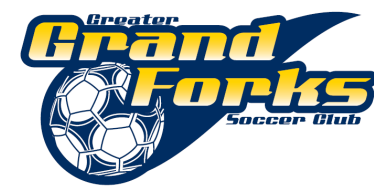 GF Park District office		8:00 pm December 9, 2013Present: 	Erik Myrold, (President)		Byron Stancliff (Vice-President)  Teresa Blilie (Secretary)	 	Denise Simon (Treasurer)Paula Leake (Registrar)		Patty Olsen (Equipment/Uniform Mgr) 	Karna Loyland (Out of Town Tournament Mgr)Absent: 	Julie Vorachek (PR/Web)		DOC vacant, contracted ended 10-31-13Jeanene Swartz (Fundraising)	Joan Huus (Team Mgr Coordinator)		Vicky Black (Fields Mgr)		Taunya Schleicher (GF Tournament Mgr)Guests:	Meeting called to order by Erik at 8:04 pmApproval of last month’s minutes: motion to approve November 11, 2013 minutes by Karna and 2nd by Denise.   Minutes approved.*still need minutes noted from October 6 from someone who were present.Treasurer report:  DeniseReceived $640 from the Ulland grant to be used for indoor useAR - $1,239 Checking  - $19, 376.56 Money market -  $22,116will be making final futsal paymentRegistrar report:  Paula Received several new member registrations so will be updating the rosters.Vice President report:  Bryon Gave an overview of state meeting and will send out details to all board members.Apparel contract will end after the 2014 summer season.  Looking at apparel ideas through LIDS.  Parents order as needed with no risk to club.Web Update/PR Report:  Julie Erik and Julie will be getting together to update the websiteFundraising Report:  Jeanene GGFSC was awarded $6,000 Special Events grant from the City of Grand Forks.  This money must be used for referee, trophy,  and game ball expenses for GGF tournamentEquipment:  Patty  Patty needs to connect with Bryon to review current equipment needs.  This will occur in the next couple of monthsFields Mgr:  Vikki Erik reported  - trying to finalize for Spring indoor sessionFinalize coaches and locations of gyms.  Need at least 2Team Manager Coordinator – Joan – no reportGF Tournament report:  Taunya – no reportJuly 11-13, 2014New Business:Budget - Denise Denise compiled the 2013-14 current budget proposal w/ comparisons for board review.  A few changes were made to balance the budget.Fees – ErikClub fees proposed as:$50 yearly registration fee$70 futsal$50 winter indoor rec $70 summer outdoor rec$275 Summer competitive league U10 and under$300 Summer competitive league, U 12 and aboveMotion to approve 2013-14 rates as listed above made by Patty, 2nd by Karna, motion approvedSummer Registration drive – Erik/ByronRegistration date for winter rec and summer competitive has been set for Sunday, January 12, 2014 from 2 – 4 pm at the GF park district office.  All board members who are available will attend.Julie will redo form.GGFSC Tournament 2014:  ErikTournament meeting for all volunteers has been set for January 9, 2014, at Eagles Crest at 7:00pmPaula will send out an email Indoor program change – ByronIndoor brackets are still being finalizedSoftware update – JulieStill in reviewIndoor report - Byron:Wrapping up futsal,Meeting with coaches to plan for indoorOther - NAMotion to adjourn by Denise, 2nd by KarnaAdjournment: 9:48 pm Respectively Submitted,Teresa Blilie, Secretary-GGFSC